Séance 2 : Bon appétit !Pélops et Tantale : à traduireColorier les mots soulignés en bleu ou en rouge directement sur le document selon les terminaisons dans le texte suivant. Certaines couleurs vous sont déjà données.Mettre les verbes en gras ; préciser entre parenthèse le temps et la personne du verbe.Traduire, en se rappelant que les formes bleues servent au sujet ou à l’attribut du sujet( après le verbe être), etq ue les formes rouges complètent les autres verbes.Des indications : « a Tantalo » : « Par Tantale » ; Tantale est le père de Pelops ; l’action a lieu dans un banquet donné par Tantale pour les dieux. Pelops  cum esset in epulis deorum a Tantalo caesus est, bracchium eius Ceres consumpsit, Pelops  vitam recepit;  umerum eburneum eius loco Ceres aptavit.  d’après HyginTraduction :Une représentation de la scène fatale !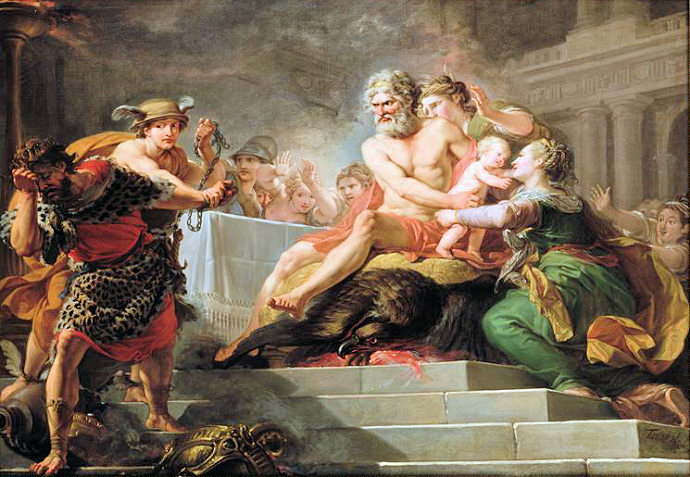 Tantale enchaîné par Hermès tandis que Zeus ressuscite Pélops d'après H. Taraval © Château de Versailles (1767) A l’aide du vocabulaire suivant, décrire le tableau en DEUX phrases la méthode suivante : -écrire des phrases en français très simples.-mettre en couleur bleue ou rouge les noms utilisés-Traduire en latinMercurius, ii, m. : Mercure Tantalus, i, m. : Tantale catena, ae, f. : la chaîne constringo, is, ere, strinxi, strictum : lier ensemble, resserrerdo, das, dare, dedi, datum : donner filius, ii, m. : fils uita, ae, f. : vie Phrases en français (courtes, simples, en couleurs) :Traduction latin :C. RecherchesConnectez-bous au site suivant : https://mythologica.fr/grec/index.htmQuelle a été le châtiment de Tantale dans les enfers ?Réponse : Tantalus, i, m. : Tantalea, prép. : + Abl. : à partir de, après un verbe passif = parapto, as, are : adapter, attacher - préparer, disposerbracchium, ii, n. : brascaedo, is, ere, cecidi, caesum : abattre, tuerceteri, ae, a pl. : tous les autrescoeo, is, ire, ii, itum : 1. aller ensemble, se réunir, en venir aux mains, combattre 2. contracter (une alliance)consumo, is, ere, sumpsi, sumptum : 1. employer, dépenser 2. consommer, épuiser 3. venir à bout, détruirecum, inv. : quand, lorsque, comme deus, i, m. : le dieueburneus, a, um : d'ivoireepula, arum, f : les aliments, la nourriture, le repas, le festin, le banquetepulum, i, n. : repas public, ou sacréet, conj. : et. adv. aussifilia, ae, f. : fillefilius, ii, m. : filsin, prép. : (acc. ou abl.) dans, sur, contreis, ea, id : ce, cette ; celui-ci, celle-cilocus, i, m. : lieu, endroitmembrum, i, n. (généralement au plur) : membre, organenon, neg. : ne...pasnumen, inis, n. assentiment, volonté perpetuo, adv. : depuis toujoursperpetuus, a, um : perpétuelqueo, is, ire, ii ou iui, itum : pouvoirqui, quae, quod : qui ; interr. quel ? lequel ?qui, quae, quod, pr. rel : qui, que, quoi, dont, lequel...recipio, is, ere, cepi, ceptum : recevoir ; se recipere : se retirersum, es, esse, fui : être ; en tête de phrase : il y auita, ae, f. : vieumerus, i, m. : l'épaule